MESTO  SENEC                                              	Mestský úrad v Senci, Mierové námestie č.8., 903 01 Senec				www.senec.sk, musenec@senec.sk, 02/20205102                                           	 --------------------------------------------------------------------------------Mesto SenecV zmysle  § 4 ods. 1 zákona č. 596/2003 Z. z. o štátnej správe v školstve a školskej samospráve
a o zmene a doplnení niektorých zákonov v znení neskorších predpisov a
zákona č. 552/2003 Z. z. o výkone práce vo verejnom záujme v znení neskorších predpisovv y h l a s u j evýberové konanie na obsadenie funkcie riaditeľ/ka školy:Materská škola Alberta Molnára Szencziho Senec - Szenczi Molnár Albert Óvoda Szencs predpokladaným nástupom od 01.11.2022Požadované kvalifikačné predpoklady a iné kritériá a požiadavky:Odborná a pedagogická spôsobilosť pre daný druh a typ školy podľa § 39 zákona č. 138/2019 Z.z. o pedagogických zamestnancoch a odborných zamestnancoch a o zmene a doplnení niektorých zákonov a v zmysle vyhlášky Ministerstva školstva, vedy a výskumu Slovenskej republiky č. 1/2020 Z. z., ktorou sa ustanovujú kvalifikačné predpoklady a osobitné kvalifikačné požiadavky pre jednotlivé kategórie pedagogických a odborných zamestnancov.Najmenej 5 rokov pedagogickej praxe k 31.08.2022.Osobné, morálne predpoklady a ostatné predpoklady podľa § 9 až §18 zákona č. 138/2019 Z.z. o pedagogických zamestnancoch a odborných zamestnancoch a o zmene a doplnení niektorých zákonovKomunikačné, organizačné a riadiace schopnostiZnalosť školskej legislatívy materskej školyPožadované doklady:Písomná žiadosť o zaradenie do výberového konania (prihláška).Overené kópie o dosiahnutom požadovanom vzdelaní.     Potvrdenie o dĺžke pedagogickej praxe.Lekárske potvrdenie o zdravotnej spôsobilosti na výkon pedagogickej činnosti.Stručný návrh vlastnej koncepcie rozvoja a riadenia školy – v rozsahu 3 strán.Profesijný štruktúrovaný životopis.Čestné vyhlásenie o splnení predpokladu bezúhonnosti.Ďalšie doklady preukazujúce špeciálne znalosti alebo osobné predpoklady.Písomný súhlas uchádzača na použitie osobných údajov pre potreby výberového konania v zmysle zákona č.18/2018 o ochrane osobných údajov a o zmene a doplnení niektorých zákonov.Čestné vyhlásenie o pravdivosti všetkých údajov.Kópie dokladov o absolvovanom ďalšom vzdelávaní.Ponúkaný plat: V súlade so zákonom č. 553/2003 Z. z. o odmeňovaní niektorých zamestnancov pri výkone práce vo verejnom záujme a o zmene a doplnení niektorých zákonov v znení neskorších predpisov.Žiadosť o účasť na výberovom konaní s požadovanými dokladmi je potrebné doručiť poštou alebo osobne do 14.09.2022 do 12.00 hod. doručiť v obálke označenej „Neotvárať - Výberové konanie – Materská škola Alberta Molnára Szencziho Senec - Szenczi Molnár Albert Óvoda Szenc“  na adresu: Mesto Senec, Mierové nám. 8, 903 01 Senec. Prihlášky zaslané po termíne sa do výberového konania nezaradia.Uchádzačom, ktorí splnia stanovené podmienky, bude termín a miesto výberového konania oznámený písomne, najmenej 7 dní pred jeho konaním.V Senci dňa 27.06.2022					          Ing. Dušan Badinský      primátorMESTO  SENEC                                              	Mestský úrad v Senci, Mierové námestie č.8., 903 01 Senec				www.senec.sk, musenec@senec.sk, 02/20205102                                           	 --------------------------------------------------------------------------------Szenc városa 2003. évi 596. számú, az állami oktatásügyi igazgatásról és az oktatásügyi önkormányzati szervekről szóló törvényének 4. §-a, valamint a SZK NT 2003.évi 552-es számú közérdekű munkavégzésről szóló törvényei alapjánpályázatot hirdeta Materská škola Alberta Molnára Szencziho – Szenczi Molnár Albert Óvoda Szencigazgatói tisztségének betöltésére2022. november 1-jén kezdődő megbízatási időszakkal.Pályázati feltételek:szakképesítési feltételek, az adott iskolai létesítményre vonatkozó szakmai és pedagógiai alkalmasság, a 2019. évi 138. számú törvény 39.§ értelmében, valamint az 1/2020 számú oktatásügyi rendelet értelmébenlegalább 5 év pedagógiai gyakorlat 2022. augusztus 31-igerkölcsi feddhetetlenség és egyéb elvárt alkalmasság a 138/2019-es törvény 9. § és 18.§ szerintkommunikációs, szervezési és vezetési készségekaz óvodával kapcsolatos törvényi feltételek ismereteA pályázathoz szükséges iratok és beadandó mellékeltek:írásbeli jelentkezés (kérvény) a meghirdetett pályázatraa képesítést igazoló okmányok hitelesített másolataigazolás az 5 évet meghaladó pedagógiai gyakorlatról 2022. aug. 31-ig bezárólagorvosi igazolás a pedagógusi és vezetői beosztás végzésére vonatkozó egészségi alkalmasságról az óvoda fejlesztési koncepciójának javaslata – 3 oldalszakmai önéletrajzbecsületbeli nyilatkozat az erkölcsi feddhetetlenségrőlaz esetleges speciális és egyéni készségeket és képességeket igazoló okmányok másolataa jelentkező írásban benyújtott személyi adatainak feldolgozását lehetővé tevő beleegyező nyilatkozat a 2018. évi 18.számú, a személyi adatok védelmére vonatkozó törvény rendelkezéseinek értelmébenbecsületbeli nyilatkozat a kérvény mellékletét képező minden adat hitelességérőltovábbképzéseket igazoló okmányok másolataAjánlott bérezés: Az 553/2003-as, a közérdekű munkát végző állami alkalmazottak bérezéséről szóló törvény értelmében.Az írásbeli kérvényt a fent említett okmányokkal együtt kérjük leadni személyesn vagy elküldeni zárt borítékban, a borítékon a „Neotvárať-Výberové konanie-Materská škola Alberta Molnára Szencziho Senec – Szenczi Molnár Albert Óvoda Szenc” megjelöléssel legkésőbb 2022. szeptember 14-én 12:00 óráig az alábbi címre: Mesto Senec, Mierové námestie 8., 903 01 Senec.A megadott idő után beérkező jelentkezéseket nem soroljuk be a versenypályázati elbírálásba.A pályázati feltételeket teljesítő pályázókat írásban értesítjük, legalább 7 nappal a versenypályázat időpontja előtt.Szenc, 2022.6.27.                                                                      Ing. Dušan Badinský                                                                     polgármester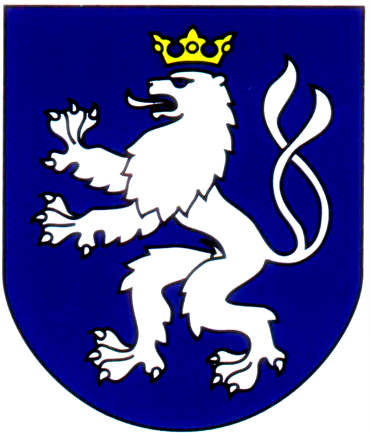 